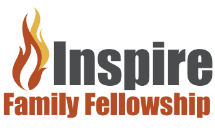 Inspire Family FellowshipMeeting Minutes1/15/19OpeningThe monthly board meeting of Inspire Family Fellowship was called to order at 7pm at Association of Counties Board RoomPresentPastor Randy Upgren, Laurie Martin, Becky Nasland, Sarah Rooney, Jason Fritz, Mike Neigum, Genny Dienstmann, Mike GunschNew BusinessSaxvik UpdatedLCMC affiliationAgendaFinancial Update - Genny provided us with current Income Statement, Donations since inception, current balances in General Fund/Expansion Fund/Scholarship Fund, Member Growth Chart since inception.We discussed utilizing Brady Martz going forward. They are very expensive. We discussed exploring other avenues for our payroll, W2’s, Income Statements, etc.Insurance & Retirement – Joining LCMC would help administering insurance and retirement. The congregation would have to vote it would need 2/3 vote. We pay no fees to LCMC. February 3rd, 2019 Congregation Vote Inspire Van wrap signage issues – needs to be fixed – we want it fixed before we pay the bill.General Progress Review – IGNITE & SundaysSaxvik: Zonig updates – PUD meeting, Site plan completedSaxvik: Asbestos Abatement updatesSaxvik: Architecture: Fellowship Wall Removal, Outdoor SignageSaxvik Purchase: Coming Home Fundraiser – 21” ChairsSaxvik Purchase: FinancingSecurity First Bank is ordering an appraisal. We are looking at getting a loan for $500,000 for the purchase and renovations.Misc: Rear Projection once we get to Saxvig. Not day 1, but at some point we can look into it.AdjournmentMeeting was adjourned at 9:15pm.Next meeting will be February 13, 2019 7pm ND Association of Counties Board Room